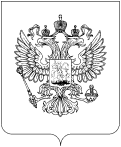 РОСКОМНАДЗОРФЕДЕРАЛЬНАЯ СЛУЖБА ПО НАДЗОРУ В СФЕРЕ СВЯЗИ, ИНФОРМАЦИОННЫХ ТЕХНОЛОГИЙ И МАССОВЫХ КОММУНИКАЦИЙПО ЧЕЧНСКОЙ РЕСПУБЛИКЕПРИКАЗОб утверждении Плана Управления Федеральной службы по надзору в сфере связи, информационных технологий и массовых коммуникаций по Чеченской Республике по противодействию коррупции на 2021-2024 годыВ целях реализации Указа Президента Российской Федерации от 16 августа 2021 года № 478 «О Национальном плане противодействия коррупции на 2021-2024 годы»  п р и к а з ы в а ю:	1. Утвердить прилагаемый План Управления Федеральной службы по надзору в сфере связи, информационных технологий и массовых коммуникаций по Чеченской Республике по противодействию коррупции на 2021-2024 годы (далее – План).2. Начальникам структурных подразделений принять меры к безусловному выполнению мероприятий Плана.3. Признать утратившим силу приказ Управления Роскомнадзора по Чеченской Республике от 17.02.2022 г. № 8 «Об утверждении Плана Управления Роскомнадзора по Чеченской Республике по противодействию коррупции на 2021-2024 годы».4. Контроль за исполнением настоящего приказа оставляю за собой.Руководитель 		                                                                                                        А.И. МунаевПланУправления Федеральной службы по надзору в сфере связи, информационных технологий и массовых коммуникаций по Чеченской Республике по противодействию коррупции на 2021 – 2024 годы26.04.2022 Грозный№ 26Приложениек приказу Управления Роскомнадзора по Чеченской Республикеот 26.04.2022 №26№п/пНаименование мероприятияОтветственные исполнителиСроки исполненияОжидаемый результатМероприятия, направленные на противодействие коррупции с учетом специфики деятельности Управления Роскомнадзора по Чеченской РеспубликеМероприятия, направленные на противодействие коррупции с учетом специфики деятельности Управления Роскомнадзора по Чеченской РеспубликеМероприятия, направленные на противодействие коррупции с учетом специфики деятельности Управления Роскомнадзора по Чеченской РеспубликеМероприятия, направленные на противодействие коррупции с учетом специфики деятельности Управления Роскомнадзора по Чеченской РеспубликеМероприятия, направленные на противодействие коррупции с учетом специфики деятельности Управления Роскомнадзора по Чеченской Республике1.Ежегодное обобщение опыта работы и оценка предоставления государственной услуги         по регистрации средств массовой информации.Руководитель Управления, Заместитель руководителямарт 2022 г.февраль 2023 г.февраль 2024 г.Доклад об оценке работы                            по предоставлению государственной услуги по регистрации средств массовой информации, предложения по минимизации коррупционных рисков.2.Ежегодное обобщение опыта работы и оценка предоставления государственной услуги            по регистрации радиоэлектронных средств         и высокочастотных устройств гражданского назначения.Руководитель Управления, Заместитель руководителямарт 2022 г.март 2023 г.март 2024 г.Доклад об оценке работы                            по предоставлению государственной услуги по регистрации радиоэлектронных средств и высокочастотных устройств гражданского назначения, предложения     по минимизации коррупционных рисков.3.Ежегодное обобщение опыта и оценка работы по предоставлению государственной услуги   по выдаче разрешений на применение франкировальных машин.Руководитель Управления, Заместитель руководителяапрель 2022 г.апрель 2023 г.апрель 2024 г.Доклад об оценке работы                            по предоставлению государственной услуги по выдаче разрешений на применение франкировальных машин, предложения по минимизации коррупционных рисков.4.Ежегодное обобщение опыта и оценка работы по предоставлению государственной услуги   по выдаче разрешений на судовые радиостанции.Руководитель Управления, Заместитель руководителямарт 2022 г.март 2023 г.март 2024 г.Доклад об оценке работы                            по предоставлению государственной услуги по выдаче разрешений                    на применение судовых радиостанций, предложения по минимизации коррупционных рисков.5.Ежегодное обобщение опыта работы и оценка работы по вопросам присоединения сетей электросвязи и взаимодействия операторов связи, принятия по ним решения и выдачи предписания.Руководитель Управления, Заместитель руководителя март 2022 г.март 2023 г.март 2024 г.Доклад об оценке работы                            по предоставлению государственной услуги по вопросам присоединения сетей электросвязи и взаимодействия операторов связи, принятия по ним решения и выдачи предписания, предложения                         по минимизации коррупционных рисков.6.Ежегодное обобщение опыта и анализ работы по организации и проведению плановых, внеплановых проверок в сфере связи, информационных технологий, массовых коммуникаций и в сфере защиты прав субъектов персональных данных.Руководитель Управления, Заместитель руководителямарт 2022 г. 
июнь 2022 г.  сентябрь 2022 г. декабрь 2022 г.март 2023 г.  
июнь 2023 г.сентябрь 2023 г. декабрь 2023 г. 
март 2024 г.  
июнь 2024 г.  сентябрь 2024 г.   декабрь 2024 г.  Доклад о результатах анализа работы             по организации и проведению плановых, внеплановых проверок, предложения        по минимизации коррупционных рисков. Выявление возможного конфликта интересов.7.Мониторинг законности, своевременности возбуждения и рассмотрения дел                      об административных правонарушениях          во всех выявляемых случаях нарушения законодательства, ко всем лицам,  допустившим нарушения в сферах  связи, массовых коммуникаций, информационных технологий, защиты прав субъектов персональных данных. Контроль необоснованного прекращения рассмотрения дел об административных правонарушениях. Руководитель Управления, Заместитель руководителяОтдел организационной, финансовой, правовой работы и кадровиюль 2022 г. декабрь 2022 г. июль 2023 г. декабрь 2023 г. июль 2024 г. декабрь 2024 г.Выявление фактов не возбуждения, несвоевременного возбуждения                   и затягивания рассмотрения дел                 об административных правонарушениях, необоснованного прекращения  рассмотрения дел в сферах связи, информационных технологий, массовых коммуникаций, защиты прав субъектов персональных данных.II. Повышение эффективности мер по предотвращению и урегулированию конфликта интересов, обеспечение соблюдения федеральными  государственными гражданскими служащими и работниками подведомственных предприятий Управления Роскомнадзора по Чеченской Республике ограничений, запретов и принципов служебного поведения в связи с исполнением ими должностных обязанностей, а также ответственности за их нарушениеII. Повышение эффективности мер по предотвращению и урегулированию конфликта интересов, обеспечение соблюдения федеральными  государственными гражданскими служащими и работниками подведомственных предприятий Управления Роскомнадзора по Чеченской Республике ограничений, запретов и принципов служебного поведения в связи с исполнением ими должностных обязанностей, а также ответственности за их нарушениеII. Повышение эффективности мер по предотвращению и урегулированию конфликта интересов, обеспечение соблюдения федеральными  государственными гражданскими служащими и работниками подведомственных предприятий Управления Роскомнадзора по Чеченской Республике ограничений, запретов и принципов служебного поведения в связи с исполнением ими должностных обязанностей, а также ответственности за их нарушениеII. Повышение эффективности мер по предотвращению и урегулированию конфликта интересов, обеспечение соблюдения федеральными  государственными гражданскими служащими и работниками подведомственных предприятий Управления Роскомнадзора по Чеченской Республике ограничений, запретов и принципов служебного поведения в связи с исполнением ими должностных обязанностей, а также ответственности за их нарушениеII. Повышение эффективности мер по предотвращению и урегулированию конфликта интересов, обеспечение соблюдения федеральными  государственными гражданскими служащими и работниками подведомственных предприятий Управления Роскомнадзора по Чеченской Республике ограничений, запретов и принципов служебного поведения в связи с исполнением ими должностных обязанностей, а также ответственности за их нарушение8.Ежегодное рассмотрение на Комиссии Управления Роскомнадзора по Чеченской Республике (далее - Управление) по соблюдению требований к служебному (должностному) поведению федеральных государственных гражданских служащих и урегулированию конфликта интересов (далее - Комиссия) мер  по предупреждению коррупции, в т.ч. реализации ведомственного антикоррупционного плана.Заместитель руководителяОтдел организационной, финансовой, правовой работы и кадровноябрь 2022 г.ноябрь 2023 г.ноябрь 2024 г.Протокол заседания Комиссии. Оценка качества реализованных мер по предупреждению коррупции в отчетном периоде в Управлении.9.Размещение сведений о доходах, расходах,                об имуществе и обязательствах имущественного характера, представляемых руководителем, заместителем руководителя Управления в информационно-телекоммуникационной сети «Интернет»          на официальном сайте.Отдел организационной, финансовой, правовой работы и кадровВ течение 14 рабочих дней со дня истечения срока, установленного для подачи указанных сведений2022 г.2023 г.2024 г.Выявление признаков нарушения законодательства Российской Федерации      о государственной гражданской службе        и о противодействии коррупции государственными служащими, работниками. Оперативное реагирование на ставшие известными факты коррупционных проявлений.10.Размещение в подразделе, посвященном вопросам противодействия коррупции,              в информационно-телекоммуникационной сети «Интернет» на официальном сайте Управления актуальной информации о мерах по предупреждению коррупции, а также ежемесячная ревизия содержания данного раздела.Отдел организационной, финансовой, правовой работы и кадровмарт 2022 г. 
июнь 2022 г. сентябрь 2022 г. декабрь 2022 г.март 2023 г. 
июнь 2023 г. сентябрь 2023 г. декабрь 2023 г.март 2024 г. 
июнь 2024 г. сентябрь 2024 г. декабрь 2024 г.Повышение открытости и доступности информации о деятельности                          по профилактике коррупционных и иных правонарушений в Управлении.11.Проведение анализа сведений о доходах, расходах об имуществе и обязательствах имущественного характера, представленных государственными служащими и работниками в соответствии с нормативными правовыми актами Российской Федерации, и подготовка доклада об итогах соответствующей декларационной кампании.Отдел организационной, финансовой, правовой работы и кадров ноябрь 2022 г. ноябрь 2023 г. ноябрь 2024 г.Выявление признаков нарушения законодательства Российской Федерации      о противодействии коррупции государственными служащими                   и работниками. Доклад руководству Управления о ставших известными фактах коррупционных проявлений.12.Мониторинг представления сведений                      о доходах, расходах, об имуществе                               и обязательствах имущественного характера     в рамках декларационной кампании с информированием еженедельно руководителей структурных подразделений, руководителя Управления о ходе декларационной кампании и повышения исполнительской дисциплины.Руководитель Управления, Отдел организационной, финансовой, правовой работы и кадровянварь 2022 г. февраль 2022 г. март 2022 г. 
апрель 2022 г.январь 2023 г. февраль 2023 г. март 2023 г. 
апрель 2023 г.январь 2024 г. февраль 2024 г. март 2024 г. 
апрель 2024 г.Доклад руководителю Управления о ходе декларационной кампании.13.Обеспечение ежегодной актуализации сведений, содержащихся в анкетах государственных служащих, представляемых в Управление при поступлении на государственную службу, об их родственниках и свойственниках в целях выявления возможного конфликта интересов.Заместитель руководителя,Отдел организационной, финансовой, правовой работы и кадров2022г.2023г.2024г.Выявление возможного конфликта интересов.14.Проведение анализа документов в целях выявления фактов возникновения конфликта интересов, одной из сторон которого являются государственные служащие, работники, и рассмотрения этих фактов на Комиссии.Отдел организационной, финансовой, правовой работы и кадровмарт 2022 г. 
июнь 2022 г. сентябрь 2022 г. декабрь 2022 г.март 2023 г. 
июнь 2023 г. сентябрь 2023 г. декабрь 2023 г.март 2024 г. 
июнь 2024 г. сентябрь 2024 г. декабрь 2024 г.Подготовка аналитической записки председателю Комиссии о выявленных фактах конфликта интересов.15.Мониторинг поддержания в актуальном состоянии нормативных правовых актов, содержащих обязательные требования в сфере компетенции Управления, в информационно-телекоммуникационной сети «Интернет» на официальном сайте Управления и регулярное обновление информации об указанных правовых актах.Руководитель Управления,Отдел организационной, финансовой, правовой работы и кадров     ноябрь 2022 г.ноябрь 2023 г.ноябрь 2024 г.Обеспечение открытости правовой информации, оперативное ее доведение до заинтересованных лиц. III. Выявление и систематизация причин и условий проявления коррупции и иных правонарушений в деятельностиУправления Роскомнадзора по Чеченской Республике, мониторинг коррупционных рисков и их устранениеIII. Выявление и систематизация причин и условий проявления коррупции и иных правонарушений в деятельностиУправления Роскомнадзора по Чеченской Республике, мониторинг коррупционных рисков и их устранениеIII. Выявление и систематизация причин и условий проявления коррупции и иных правонарушений в деятельностиУправления Роскомнадзора по Чеченской Республике, мониторинг коррупционных рисков и их устранениеIII. Выявление и систематизация причин и условий проявления коррупции и иных правонарушений в деятельностиУправления Роскомнадзора по Чеченской Республике, мониторинг коррупционных рисков и их устранениеIII. Выявление и систематизация причин и условий проявления коррупции и иных правонарушений в деятельностиУправления Роскомнадзора по Чеченской Республике, мониторинг коррупционных рисков и их устранение16.Ежегодное  проведение оценок коррупционных рисков, возникающих при реализации Управлением функций в сфере информационных технологий, связи                   и массовых коммуникаций.Руководитель Управления, Заместитель руководителяОтдел организационной, финансовой, правовой работы и кадровноябрь 2022 г.ноябрь 2023 г.ноябрь 2024 г.Определение коррупционно-опасных функций Управления а также корректировка перечня должностей гражданской службы, замещение которых связан с коррупционными рисками. Доклад о результатах оценки коррупционных рисков, содержащий выявленные коррупционные риски, предложения по корректировке коррупционно-опасных функций, а также предложения по минимизации коррупционных рисков и принятию иных конкретных мер.17.Проведение мониторинга и анализа результатов выполнения мероприятий, предусмотренных Планом противодействия коррупции.Руководитель Управления, Отдел организационной, финансовой, правовой работы и кадров01.07.2022 г.31.12.2022 г.01.07.2023 г.31.12.2023 г.01.07.2024 г.15.12.2024 г.Обеспечение выполнения Плана противодействия коррупции                        в установленные сроки в полном объеме.18.Ежегодное проведение антикоррупционного совещания по вопросам соблюдения антикоррупционных стандартов.Руководитель Управления, Отдел организационной, финансовой, правовой работы и кадровмарт 2022 г. 
июнь 2022 г. сентябрь 2022 г. декабрь 2022 г.Совещание с приглашением заинтересованных лиц,   на котором рассматриваются вопросы предотвращения и урегулирования конфликта интересов, запрета                    на получение в связи с исполнением должностных (служебных) обязанностей вознаграждений от физических                    и юридических лиц.19.Проведение анализа соблюдения требований действующего законодательства Российской Федерации при осуществлении закупок товаров, работ, услуг для обеспечения государственных нужд Управления на предмет выявления обстоятельств, свидетельствующих о возникновении конфликта интересов.Руководитель Управления, Заместитель руководителяОтдел организационной, финансовой, правовой работы и кадров март 2022 г. 
июнь 2022 г. сентябрь 2022 г. декабрь 2022 г.март 2023 г. 
июнь 2023 г. сентябрь 2023 г. декабрь 2023 г.март 2024 г. 
июнь 2024 г. сентябрь 2024 г. декабрь 2024 г.Выявление и минимизация коррупционных рисков, в том числе причин и условий коррупции,                      в деятельности Роскомнадзора                     и устранение выявленных коррупционных рисков при осуществлении закупок, товаров, работ, услуг для обеспечения государственных нужд.20.Обеспечение участия лиц, впервые поступивших на государственную службу или на работу в подведомственные организации     и замещающих должности, связанные                 с соблюдением антикоррупционных стандартов, в мероприятиях                              по профессиональному развитию в области противодействия коррупции.Руководитель Управления, Отдел организационной, финансовой, правовой работы и кадровсентябрь 2022 г. 
октябрь 2022 г. ноябрь 2022 г. декабрь 2022 г.сентябрь 2023 г. 
октябрь 2023 г. ноябрь 2023 г. декабрь 2023 г.сентябрь 2024 г. 
октябрь 2024 г. ноябрь 2024 г. декабрь 2024 г.Соблюдение государственными служащими, работниками Управления ограничений и запретов, требований           о предотвращении или урегулировании конфликта интересов, требований               к служебному (должностному) поведению, установленных законодательством Российской Федерации о государственной гражданской службе и о противодействии коррупции, а также осуществление мер    по выявлению коррупционных правонарушений.21.Обеспечение участия государственных служащих, работников, в должностные обязанности которых входит участие в противодействии коррупции, в мероприятиях по профессиональному развитию в области противодействия коррупции, в том числе их обучение по дополнительным профессиональным программам в области противодействия коррупции.Руководитель Управления, Заместитель руководителяОтдел организационной, финансовой, правовой работы и кадровсентябрь 2022 г. 
октябрь 2022 г. ноябрь 2022 г. декабрь 2022 г.сентябрь 2023 г. 
октябрь 2023 г. ноябрь 2023 г. декабрь 2023 г.сентябрь 2024 г. 
октябрь 2024 г. ноябрь 2024 г. декабрь 2024 г.Соблюдение мер по противодействию коррупции в центральном аппарате, территориальных органах                            и подведомственных организациях Управления.22.Обеспечение участия государственных служащих, работников, в должностные обязанности которых входит участие                в проведении закупок, товаров, работ, услуг для обеспечения государственных нужд,           в мероприятиях по профессиональному развитию в области противодействия коррупции, в том числе их обучение    по дополнительным профессиональным программам в области противодействия коррупции.Руководитель Управления, Отдел организационной, финансовой, правовой работы и кадровсентябрь 2022 г. 
октябрь 2022 г. ноябрь 2022 г. декабрь 2022 г.сентябрь 2023 г. 
октябрь 2023 г. ноябрь 2023 г. декабрь 2023 г.сентябрь 2024 г. 
октябрь 2024 г. ноябрь 2024 г. декабрь 2024 г.Повышение уровня квалификации государственных служащих, работников    в должностные обязанности, которых входит участие в осуществлении закупок, товаров, работ, услуг для обеспечения государственных нужд.23.Обеспечение участия сотрудников, ответственных за работу по профилактике коррупционных и иных правонарушений в подготовке предложений руководству Управления по относящимся к их компетенции кадровым вопросам и вопросам награждения служащих ведомственными и государственными наградами Российской ФедерацииРуководитель Управления, Отдел организационной, финансовой, правовой работы и кадровфевраль 2022 г.февраль 2023 г.         февраль 2024 г.Обеспечение исполнения законодательства Российской Федерации  о государственной гражданской службе и о противодействии коррупции государственными служащими Управления. Оперативное реагирование на ставшие известными факты коррупционных проявлений.24.Мониторинг соблюдения антикоррупционного законодательства при рассмотрении обращений граждан и юридических лиц, касающихся исполнения полномочий в сфере связи, информационных технологий                   и массовых коммуникаций.Руководитель Управления, Заместитель руководителяОтдел организационной, финансовой, правовой работы и кадровмарт 2022 г. 
июнь 2022 г. сентябрь 2022 г. декабрь 2022 г.март 2023 г. 
июнь 2023 г. сентябрь 2023 г. декабрь 2023 г.март 2024 г. 
июнь 2024 г. сентябрь 2024 г. декабрь 2024 г.Выявление случаев несоблюдения государственными служащими, работниками законодательства Российской Федерации о противодействии коррупции, принятие своевременных мер                    по выявленным нарушениям.25.Проведение анализа коррупционных рисков, связанных с участием государственных служащих Управления Роскомнадзора по Чеченской Республике в реализации национальных и федеральных проектов (программ).Руководитель Управления, Заместитель руководителяОтдел организационной, финансовой, правовой работы и кадровноябрь 2022 г.ноябрь 2023 г.ноябрь 2024 г.Преставление руководителю Управления предложений по выработке (совершенствованию) механизмов профилактики коррупции при реализации указанных проектов (программ) и участию в данной деятельности антикоррупционных подразделений26.Обеспечение мониторинга и обобщения фактов привлечения служащих Управления к уголовной ответственности за преступления коррупционной направленности, а также фактов хищения средств, направленных на реализацию национальных и федеральных проектов (программ), с целью выявления и устранения причин и условий, способствующих совершению преступлений, а также проработки вопроса минимизации и (или) ликвидации последствий указанных правонарушенийЗаместитель Руководителя, Отдел организационной, финансовой, правовой работы и кадровиюль 2022 г.декабрь 2022 г.июль 2023 г.декабрь 2023 г.июль 2024 г.декабрь 2024 г.Выявление признаков нарушения законодательства Российской Федерации о противодействии коррупции государственными служащими.IV. Взаимодействие Управления Роскомнадзора по Чеченской Республике с институтами гражданского общества и гражданами, а также создание эффективной системы обратной связи, обеспечение доступности информации о деятельности Управления Роскомнадзора по Чеченской РеспубликеIV. Взаимодействие Управления Роскомнадзора по Чеченской Республике с институтами гражданского общества и гражданами, а также создание эффективной системы обратной связи, обеспечение доступности информации о деятельности Управления Роскомнадзора по Чеченской РеспубликеIV. Взаимодействие Управления Роскомнадзора по Чеченской Республике с институтами гражданского общества и гражданами, а также создание эффективной системы обратной связи, обеспечение доступности информации о деятельности Управления Роскомнадзора по Чеченской РеспубликеIV. Взаимодействие Управления Роскомнадзора по Чеченской Республике с институтами гражданского общества и гражданами, а также создание эффективной системы обратной связи, обеспечение доступности информации о деятельности Управления Роскомнадзора по Чеченской РеспубликеIV. Взаимодействие Управления Роскомнадзора по Чеченской Республике с институтами гражданского общества и гражданами, а также создание эффективной системы обратной связи, обеспечение доступности информации о деятельности Управления Роскомнадзора по Чеченской Республике27.Взаимодействие Управления с институтами гражданского общества по вопросам антикоррупционной деятельности, в том числе с общественными объединениями, уставной задачей которых является участие                       в противодействии коррупции. Руководитель Управления, Заместитель руководителяОтдел организационной, финансовой, правовой работы и кадровмарт 2022 г. 
июнь 2022 г. сентябрь 2022 г. декабрь 2022 г.март 2023 г. 
июнь 2023 г. сентябрь 2023 г. декабрь 2023 г.март 2024 г. 
июнь 2024 г. сентябрь 2024 г. декабрь 2024 г.Обеспечение открытости при обсуждении принимаемых Управлением мер по вопросам противодействия коррупции.28.Мониторинг публикаций в средствах массовой информации о фактах проявления коррупции в Управлении.Руководитель Управления, Заместитель руководителяОтдел организационной, финансовой, правовой работы и кадровмарт 2022 г. 
июнь 2022 г. сентябрь 2022 г. декабрь 2022 г.март 2023 г. 
июнь 2023 г. сентябрь 2023 г. декабрь 2023 г.март 2024 г. 
июнь 2024 г. сентябрь 2024 г. декабрь 2024 г.Обеспечение открытости при обсуждении принимаемых Управлением мер по вопросам противодействия коррупции.29.Ежегодный доклад по результатам обобщения практики рассмотрения обращений граждан Российской Федерации и организаций по вопросам противодействия коррупции, в т.ч. поступивших в рамках «телефона доверия», «горячей линии».Руководитель Управления, Заместитель руководителяОтдел организационной, финансовой, правовой работы и кадровдекабрь 2022 г.декабрь 2023 г.декабрь 2024 г.Доклад о результатах работы «телефона доверия», «горячей линии», содержащий количественную и качественную информацию о функционировании «телефона доверия», «горячей линии»,         а также предложения по совершенствованию их работы.